Request For Standing Offer Title:  Fencing ServicesRequest For Standing Offer No.:  1220-060-2021-002APPLICANTLegal Name:  			Contact Person and Title:		Business Address:		Business Telephone:		Business Fax:		Business E-Mail Address:		CITY OF SURREYCity Representative:  	Richard D. Oppelt, Manager, Procurement ServicesAddress:		City of Surrey, Surrey City HallE-mail for PDF Files:	purchasing@surrey.ca1.	It is understood and agreed by the Applicant that should an Application be selected by the City, it will result in a standing offer agreement (“Standing Offer”) only and the Goods and Services will be ordered by the City solely on an “as and when required” basis.  The aggregate value of the Goods and Services which may be ordered is conditional upon the needs of the City.  No compensation will be accrued, owed or paid to any Applicant in the event that the Goods and Services are not ordered.  If a Standing Offer is executed by the City, at the sole option of the City, the City may place an order (the “Order”) for Goods and Services specified in the Order and the Applicant agrees to provide those Goods and Services.  The parties agree that the City may not place any orders for Goods and Services with the Applicant for the duration of the term of the Standing Offer.  The parties agree that the City may purchase identical or similar Goods and Services from any other source.2.	If this offer is accepted by the City, such offer and acceptance will create a Standing Offer as described in: (a) 	the Request; (b) 	the specifications of Goods and scope of Services set out above and in Schedule A, to Attachment 1, of the Request; (c) 	the Standing Offer Agreement; (d) 	this Application; (e) 	an Order (if any); and (f) 	other terms, if any, that are agreed to by the parties in writing.3.	Capitalized terms used and not defined in this Application will have the meanings given to them in the Standing Offer.  Except as specifically modified by this Application, all terms, conditions, representations, warranties and covenants as set out in the Standing Offer will remain in full force and effect.4.	The Applicant offers to supply to the City of Surrey the Goods and Services for the prices plus applicable taxes as follows:  Table 1:  Unit Pricing for FencingTable 2:  Force Account RatesTable 3 – Equipment Rates (Including Operator)Table 4:  Mark-Up Percentages:(a)		Percent of mark up on repair parts including overhead and profit:  ___________%.(b)	Rental equipment percentage on cost:  ___________ %(c)	Sub-contractor mark-up percentage is ____________ %.5.	In addition to the warranties provided in the Standing Offer Agreement this offer includes the following warranties (use the spaces provided and/or attach additional pages, if necessary):________________________________________________________________________________________________________________________________________________________________________________________________________________________6.	Applicant’s relevant experience and qualifications in delivering Goods and Services similar to those required by the Request (use the spaces provided and/or attach additional pages, if necessary):________________________________________________________________________________________________________________________________________________________________________________________________________________________7.	Applicant's references (name and telephone number).  The City’s preference is to have a minimum of three references:________________________________________________________________________________________________________________________________________________________________________________________________________________________8.	Applicant should provide information on the background and experience of all key personnel proposed to provide the Goods and Services (use the spaces provided and/or attach additional pages, if necessary):Key PersonnelName:		__________________________________________________________Experience:	 __________________________________________________________Dates:		__________________________________________________________Project Name:	__________________________________________________________Responsibility:	__________________________________________________________9.	Applicant should provide information on total number of staff employed:10.	Applicants should provide the following information on the background and experience of all sub-contractors proposed to undertake a portion of the Goods and Services (use the spaces provided and/or attach additional pages, if necessary):11.	I/We have reviewed the Standing Offer Agreement.  If requested by the City, I/we would be prepared to enter into an agreement that incorporates the Standing Offer Agreement, amended by the following departures (list, if any):Section				Requested Departure / Alternative(s)________________________________________________________________________________________________________________________________________________12.	The City of Surrey requires that the successful Applicant have the following in place before performing the Services:(a)	Workers’ Compensation Board coverage in good standing and further, if an “Owner Operator” is involved, personal operator protection (P.O.P.) will be provided,Workers' Compensation Registration Number ___________________________;(b)	Prime Contractor qualified coordinator is Name:  _______________ and Contact Number:  _________________________;(c)	Insurance coverage for the amounts required in the proposed Agreement as a minimum, naming the City as additional insured and generally in compliance with the City’s sample insurance certificate form available on the City’s Website at www.surrey.ca search Contractors Certificate of Insurance;(d)	City of Surrey or Intermunicipal Business License:  Number ________________;(e)	If the Applicant’s Goods and Services are subject to GST, the Contractor’s GST Number is _____________________________________; and(f)	If the Applicant is a company, the company name indicated above is registered with the Registrar of Companies in the Province of British Columbia, Canada, Incorporation Number ___________________________________.As of the date of this Application, we advise that we have the ability to meet all of the above requirements except as follows (list, if any):Section				Requested Departure / Alternative(s)________________________________________________________________________________________________________________________________________________13.	The Applicant acknowledges that the departures it has requested in Sections 11 and 12 of this Application will not form part of the Agreement unless and until the City agrees to them in writing by initialling or otherwise specifically consenting in writing to be bound by any of them.14.	I/We the undersigned duly authorized representatives of the Applicant, having received and carefully reviewed the Request including without limitation the Standing Offer Agreement, submit this Application in response to the Request.This Application is offered by the Applicant this _____ day of _______________, 2021.APPLICANTI/We have the authority to sign on behalf of the Applicant.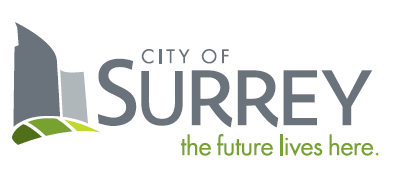 SCHEDULE BAPPLICATION FOR ASTANDING OFFER AGREEMENTF.O.B. Destination,Freight Prepaid Various Job Sites.Payment Terms:A cash discount of ____% will be allowed if invoices are paid within ___ days, or the ___ day of the month following, or net 30 days, on a best effort basis.Ship Via:Your TruckItem # Item DescriptionU/MUnit Price (per linear metre)1.Supply, delivery, and installation of black 4’ chain-link fencing as per Parks Construction Specifications (Refer to Schedule A – Specifications of Goods and Scope of Services).”linear metre$The Contractor will provide all labour, plant, materials, tools and equipment necessary for Fencing ServicesThe Contractor will provide all labour, plant, materials, tools and equipment necessary for Fencing ServicesThe Contractor will provide all labour, plant, materials, tools and equipment necessary for Fencing ServicesThe Contractor will provide all labour, plant, materials, tools and equipment necessary for Fencing ServicesThe Contractor will provide all labour, plant, materials, tools and equipment necessary for Fencing ServicesItem #Item NameItem NameItem NameItem NameRegular Labour and Equipment Rates:Regular Labour and Equipment Rates:WeeklyDailyHourly1.Fencing Installations/Repairs(Industrial – Commercial)$$$2.General Labour$$$After Hours and Emergency Labour Rates within Normal Business HoursAfter Hours and Emergency Labour Rates within Normal Business HoursAfter Hours and Emergency Labour Rates within Normal Business HoursAfter Hours and Emergency Labour Rates within Normal Business HoursHourly3.Fencing Installations/RepairsFencing Installations/RepairsFencing Installations/Repairs$4.General LabourGeneral LabourGeneral Labour$Equipment Rates (Including Operator)Equipment Rates (Including Operator)Equipment Rates (Including Operator)WeeklyDailyDailyHourly1.Equipment: ______________________State size _______ and make________Equipment: ______________________State size _______ and make________$$$$2.Equipment: ______________________State size _______ and make________Equipment: ______________________State size _______ and make________$$$$3.Equipment: ______________________State size _______and make________Equipment: ______________________State size _______and make________$$$$4.Equipment: ______________________State size _______ and make________Equipment: ______________________State size _______ and make________$$$$5.Equipment: ______________________State size _______ and make________Equipment: ______________________State size _______ and make________$$$$Note:  Overheads including but not limited to permits, licenses, drawings, mileage, truck charges, fuel costs and surcharges, parts, transportation, environmental protection and safety measures, sub-contractors, mobilization, demobilization, traffic control, site clean-up and disposal of debris and Profit are to be included in the above amounts.Note:  Overheads including but not limited to permits, licenses, drawings, mileage, truck charges, fuel costs and surcharges, parts, transportation, environmental protection and safety measures, sub-contractors, mobilization, demobilization, traffic control, site clean-up and disposal of debris and Profit are to be included in the above amounts.Note:  Overheads including but not limited to permits, licenses, drawings, mileage, truck charges, fuel costs and surcharges, parts, transportation, environmental protection and safety measures, sub-contractors, mobilization, demobilization, traffic control, site clean-up and disposal of debris and Profit are to be included in the above amounts.Note:  Overheads including but not limited to permits, licenses, drawings, mileage, truck charges, fuel costs and surcharges, parts, transportation, environmental protection and safety measures, sub-contractors, mobilization, demobilization, traffic control, site clean-up and disposal of debris and Profit are to be included in the above amounts.Note:  Overheads including but not limited to permits, licenses, drawings, mileage, truck charges, fuel costs and surcharges, parts, transportation, environmental protection and safety measures, sub-contractors, mobilization, demobilization, traffic control, site clean-up and disposal of debris and Profit are to be included in the above amounts.Note:  Overheads including but not limited to permits, licenses, drawings, mileage, truck charges, fuel costs and surcharges, parts, transportation, environmental protection and safety measures, sub-contractors, mobilization, demobilization, traffic control, site clean-up and disposal of debris and Profit are to be included in the above amounts.Note:  Overheads including but not limited to permits, licenses, drawings, mileage, truck charges, fuel costs and surcharges, parts, transportation, environmental protection and safety measures, sub-contractors, mobilization, demobilization, traffic control, site clean-up and disposal of debris and Profit are to be included in the above amounts.CURRENCY:  CanadianCURRENCY:  CanadianCURRENCY:  CanadianCURRENCY:  CanadianCURRENCY:  CanadianCURRENCY:  CanadianLabourTotal Number of Staff EmployedFencing Installations/Repairs(Industrial – Commercial)General LabourDescription of Goods and ServicesSub-Contractors NameYears of Working with ApplicantTelephone Number and Email________________________________________(Legal Name of Applicant)_______________________________________(Signature of Authorized Signatory)________________________________________(Print Name and Position of Authorized Signatory)______________________________(Signature of Authorized Signatory)______________________________(Print Name and Position of Authorized Signatory)